COMUNICATO 22/10/2017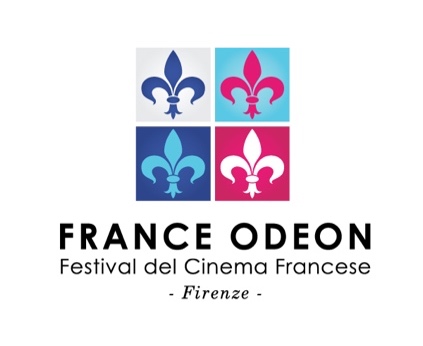 France Odeon: serata di chiusura con i premi Foglia d’oroLe petit Paysan di Hubert Charuel (ore 15) La natura profanata: riflessioni su natura e societàDjiango di Etienne Comar (ore 17.15)Cerimonia di premiazione (ore 19.30)7 jours pas plus di Hèctor Cabello Reyes (ore 21)Domenica 22 ottobre, Cinema La Compagnia (Via Cavour 50/r Firenze) Quarta ed ultima giornata di France Odeon, domenica 22 ottobre con la cerimonia di premiazione (ore 19.30) e consegna dei Premi Foglia d’oro, i trofei di cristallo nei quali è racchiusa la preziosa foglia d’oro Manetti-Battiloro da parte di una giuria tutta al femminile composta da Francesca Archibugi (regista), Concita De Gregorio (giornalista e regista), Valentina Bellè (attrice). A decidere altri due premi saranno il pubblico, attraverso la votazione alla fine di ogni proiezione e una giuria composta da sette studenti della scuola media superiore, coordinati da Alain Bichon.Le proiezioni del pomeriggio cominciano alle ore 15 con il film Petit Paysan di Hubert Charuel, primo lungometraggio del regista, a metà tra un film drammatico e un thriller: per il protagonista Pierre (Swann Arlaud), giovane allevatore che ha ripreso l'attività dei genitori, si pongono insolubili questioni etiche legate al devastante abuso che la nostra società post-industriale ha compiuto e compie ai danni della natura. Quando apprende che in Francia si sta diffondendo  un'epidemia di "mucca pazza " e centinaia di capi saranno abbattuti cerca di fare qualsiasi cosa pur di salvare i suoi animali e il suo lavoro. Ospite il distributore Lidia Genchi.Al termine della proiezione dibattito sul tema del degrado dell’ecosistema, dal titolo “La natura profanata”, al quale intervengono Giannozzo Pucci (giornalista e ecologista), Gloria Germani (filosofa e scrittrice) e Marco Luceri (critico cinematografico). Alle 17.15 Django, di Etienne Comar, film di apertura del Festival di Berlino, è un biopic musicale di uno dei musicisti jazz più apprezzati di sempre. Django racconta un momento particolare della vita di Django Reinhard. Nel 1943, i nazisti che occupano la Francia intensificano le persecuzioni nei confronti del popolo gitano, eppure il successo del chitarrista manouche è tale che gli stessi nazisti gli offrono una tournée in Germania per rallegrare il morale delle truppe in partenza per il fronte. Chiude il festival, dopo la cerimonia di premiazione, il film fuori concorso 7 jours pas plus di Hèctor Cabello Reyes. Rifacimento del fortunato El Chino, lungometraggio argentino del 2011, il film interpretato da Benoît Poelvoorde è un esempio di remake che l’industria francese ha sottratto all’entertainment americano. La versione di Héctor Cabello Reyes mantiene la struttura del film originale, spostando l’azione nel nord della Francia.Biglietti intero: 7, Ridotto: 6Ufficio stampa regionale Elisabetta Vagaggini 0552719050 e.vagaggini@fondazionesistematoscana.itc.silei@fondazionesistematoscana.itUfficio stampa nazionale Biancamano & Spinetti0039 06 97611511, 0039 334 5611894 p.biancamanospinetti@biancamanospinetti.com, claudia@biancamanospinetti.com 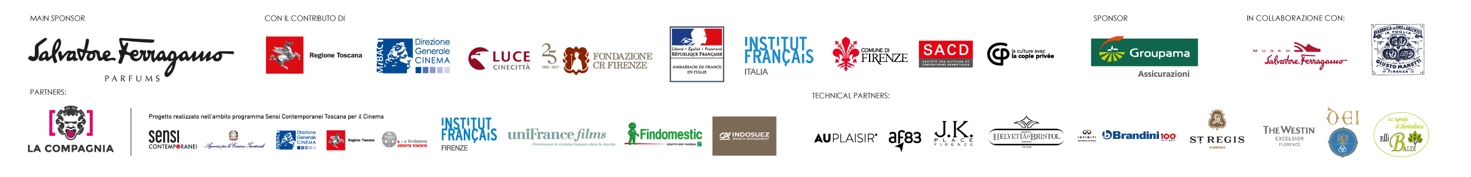 